Velkommen til sommeravslutningfor 3.trinn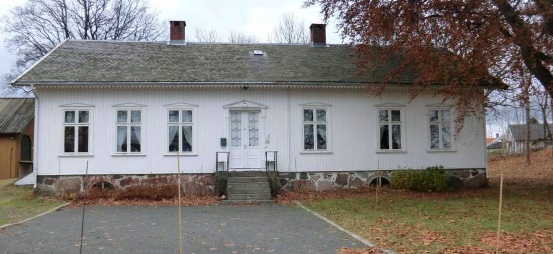 Når: onsdag 6. juni kl. 17.00Hvor: Fagertun (som i fjor)                 Hva: Underholdning (gled dere)        Piknik: Dere tar selv med det dere ønsker å spise                   og drikke. Ta med noe å sitte på.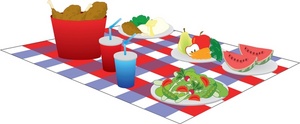 Hilsen 3.trinn, Gro og SisselVelkommen til sommeravslutningfor 3.trinnNår: onsdag 6. juni kl. 17.00Hvor: Fagertun (som i fjor)                 Hva: Underholdning (gled dere)        Piknik: Dere tar selv med det dere ønsker å spise                   og drikke. Ta med noe å sitte på.Hilsen 3.trinn, Gro og Sissel